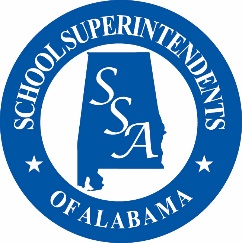 
SCHOOL SUPERINTENDENTS of Alabama2020 ADMINISTRATOR SCHOLARSHIP APPLICATIONSchool Superintendents of Alabama (SSA) recognizes the need to attract qualified persons into the field of school administration. Together with Schneider Electric, SSA’s Scholarship Program Sponsor, we will award four (4) scholarships in the amount of $1,000 each to enable four current Alabama educators to pursue a graduate degree in school administration from an in-state, public college or university.  The degree may be at the M.S./M.A., A.A./Ed.S., Ed.D/Ph.D., or Instructional Leadership level.
Previous recipients of this scholarship are not eligible to reapplyName                        (Last, First, Middle Initial)                                        Address                                                                                                                                             Email Name of School School System                                                                                                          Superintendent 

Please list your education/work history, including the school system, below chronologically:(Ex: -.Teacher, High School Science, Wilmington High School / Floyd Co. School System, Wilmington, Del., 1990-94)                                                                                                                                Name________________________________________                                                                                                                                                Name Please list your college background:
                                College                                                                                 Degree/Certification                                                        Year               PLEASE ATTACH THE FOLLOWING TO THIS APPLICATION:APPLICANT LETTER:  In this separate letter to the SSA Scholarship Committee, CLEARLY describe why you plan to pursue a graduate degree in Educational Administration and how you hope to apply it after graduation.HONORS & AWARDS:  Provide a list of any professional honors and professional awards.EVIDENCE OF LEADERSHIP:  Provide a list of professional activities you have participated within your school system and/or outside your school system.LETTERS OF RECOMMENDATION:  Provide only 2 letters of recommendation and one of them should be from your immediate supervisor.
Name of college where scholarship will be used:                                                      Degree pursued: I hereby certify that the information I have furnished is true and accurate to the best of my knowledge.   (Signed Name)					                                                 (Date)   (Printed Name)					                                                          (School Phone)                              (Home or Cell Phone)All applications MUST BE RECEIVED BY SSA on or before Friday, March 27 by 4:00pm, regardless of how they are sent. 
PLEASE NOTE:  Emailed (katrina@ssaonline.org) and Faxed (334-262-0344) applications will be accepted (unlike in years past).Or mail to:  SSA Administrator Scholarships534 Adams Avenue, Montgomery, Alabama 36104Recipients will be notified no later than April 1.  For questions, please call Katrina at 334-262-0014.

It is the intent of School Superintendents of Alabama to select the most deserving individuals for these scholarships.  No person 
will be denied application or selection on the basis of race, sex, religion, disability, national origin or age.1.2.3.4.5.6.